Publish Your Self AssessmentYou will now attach and/or embed your self-assessment to the bottom of the blog post with the artifact you have chosen. You may choose to make this post private or public. After placing your artifact on a blog post, follow the instructions below.Categories - Self-AssessmentTags - Now tag your post using the tag that corresponds to the competency that you have written about. You can choose more than one. Please use lower case letters and be exact.#creativethinkingcc#communicationcc#criticalthinkingcc#socialresponsibilitycc#personalidentitycc#personalawarenessccUse the Add Document button located at the top of your post page and embed your self-assessment at the bottom of your blog post.PublishCh  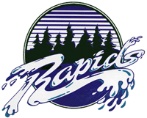 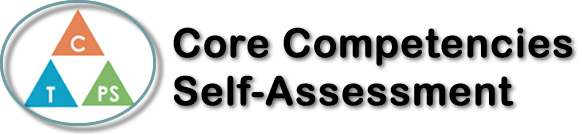 Ch  Name: Christian DomondonDate:  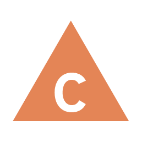 How does the artifact you selected demonstrate strengths & growth in the communication competency?In what ways might you further develop your communication competency?Self-ReflectionDescribe how the artifact you selected shows your strengths & growth in specific core competencies. The prompt questions on the left - or other self-assessment activities you may have done - may guide your reflection process.This core competency is for my advertisement synthesis assignment. In this project we had to do research on popular new media platforms. This project allowed me to realize that I need to improve my research capability. I was lacking in being able find credible sources and valid information. The final project turned out lackluster and sounded uncredible when read aloud. I learn best through experience, before I succeed, I need to fail. Through my failures I learn how I can improve my work. With my advertising synthesis project, I learned that my research capability was lacking. I also learned that I need to improve putting my thoughts into words, by adding more detail into my writing.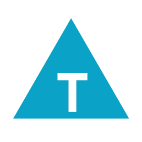 How does the artifact you selected demonstrate strengths & growth in the thinking competencies?In what ways might you further develop your thinking competencies?Self-ReflectionDescribe how the artifact you selected shows your strengths & growth in specific core competencies. The prompt questions on the left - or other self-assessment activities you may have done - may guide your reflection process.This core competency is for my advertisement synthesis assignment. In this project we had to do research on popular new media platforms. This project allowed me to realize that I need to improve my research capability. I was lacking in being able find credible sources and valid information. The final project turned out lackluster and sounded uncredible when read aloud. I learn best through experience, before I succeed, I need to fail. Through my failures I learn how I can improve my work. With my advertising synthesis project, I learned that my research capability was lacking. I also learned that I need to improve putting my thoughts into words, by adding more detail into my writing.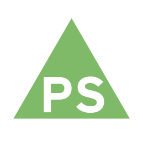 How does the artifact you selected demonstrate strengths & growth in the personal & social competencies?In what ways might you further develop your personal & social competencies?Self-ReflectionDescribe how the artifact you selected shows your strengths & growth in specific core competencies. The prompt questions on the left - or other self-assessment activities you may have done - may guide your reflection process.This core competency is for my advertisement synthesis assignment. In this project we had to do research on popular new media platforms. This project allowed me to realize that I need to improve my research capability. I was lacking in being able find credible sources and valid information. The final project turned out lackluster and sounded uncredible when read aloud. I learn best through experience, before I succeed, I need to fail. Through my failures I learn how I can improve my work. With my advertising synthesis project, I learned that my research capability was lacking. I also learned that I need to improve putting my thoughts into words, by adding more detail into my writing.